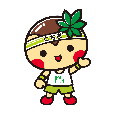 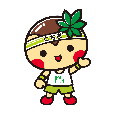 ①　カードを並べかえて、あるワードを完成させます。　　　・例：に　こ　は　ん　ち　（こんにちは）・例：き　し　ん　し　ゅ　（ししゅんき）　　　　　　　　　　　　　　　　　　　　　　　 A　　　　　　　 B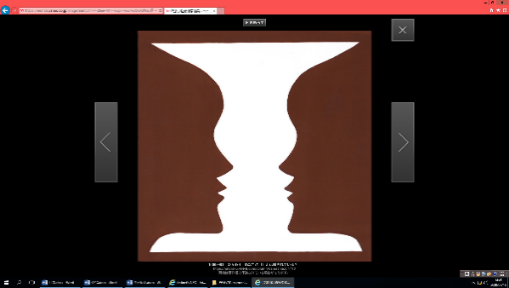 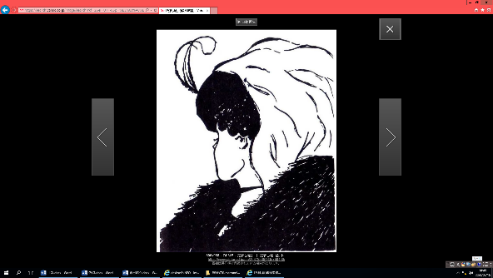 ①　図Aを見て、何が見えるか考えます。②　図Bを見て、女性の年齢を考えます。③　今までに一面的な見方しかできずに決めつけてしまった経験はないか考えます。①　無地のA4サイズの紙を受け取ります。②　目を閉じて、次のファシリテーターの指示を聞き、そのとおりに作業します。③　目を開いて、開いた紙を見せ合います。④　同じ指示を聞いても人それぞれ受け止め方は違います。人に何かを伝えるときは、相手の立場に立って考えることが大切であることに気づきます。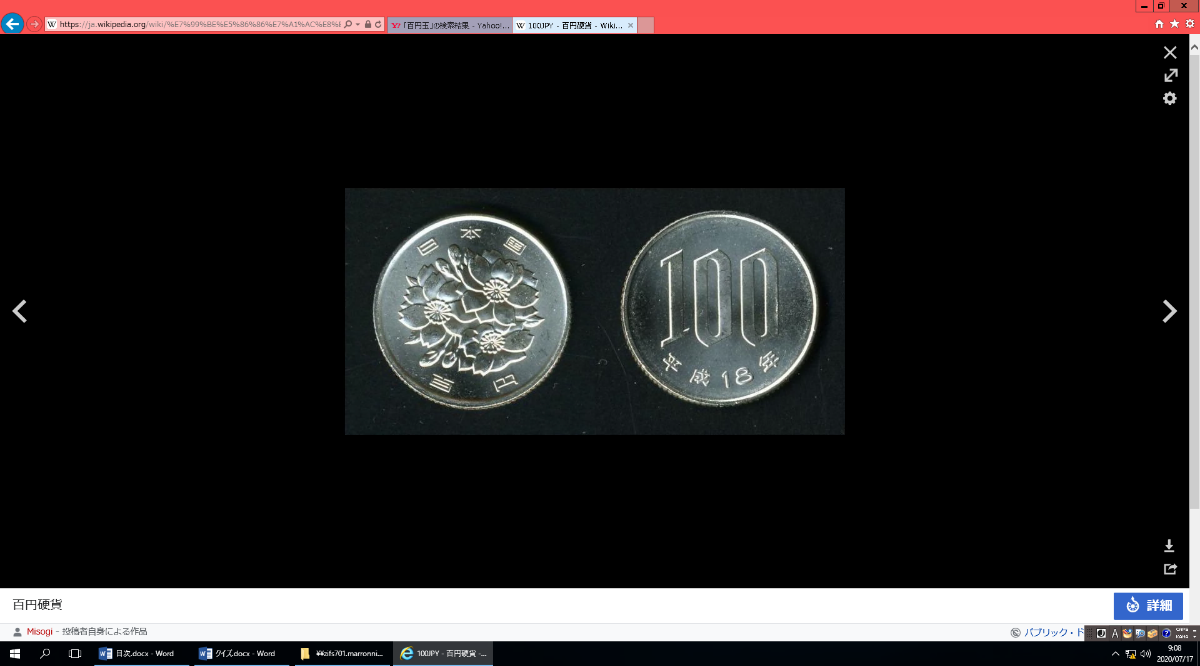 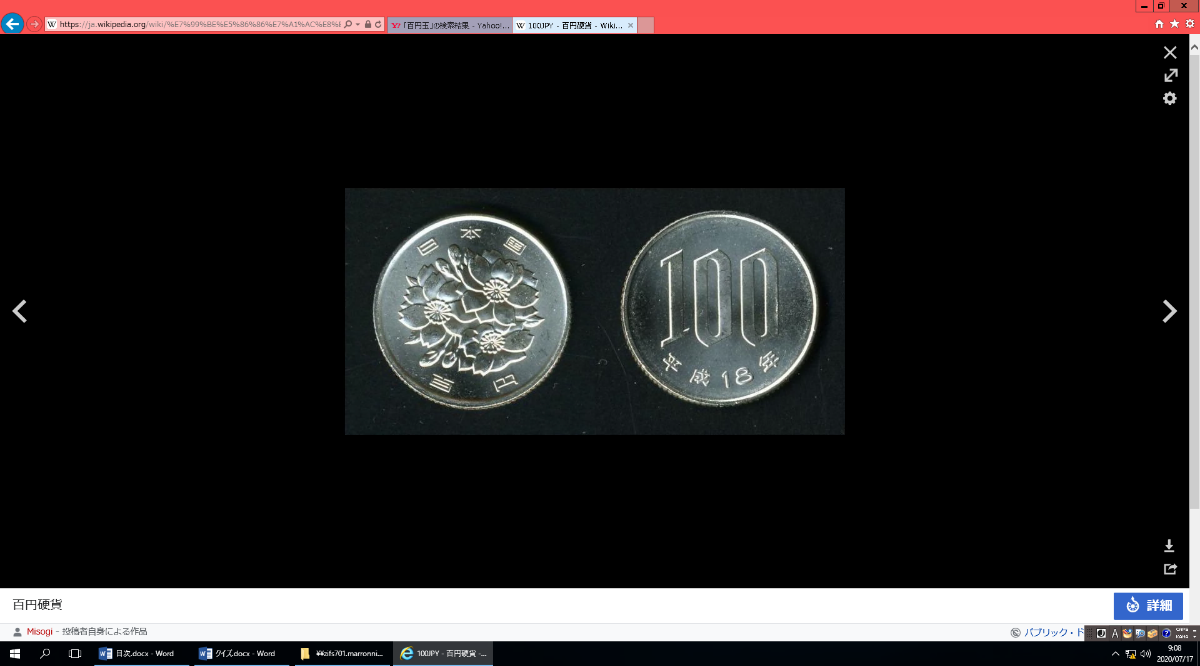 ①　普段の生活の中で１００円玉をよく使っていることを確認します。　　②　１００円玉を思い浮かべ、表面を絵で描きます。　　③　実際のものと見比べます。　　④　物事を正しく見るには、「意識する」ことが大切であることに気づきます。P７　ワークシート４①　９つの点のあるワークシートを受け取ります。　　＜答え＞②　４本の直線（一筆書き）で９つすべての点を通る　　線を描きます。　　③　９つの点からはみ出して線を入れなければ一筆書きにならないことを知ります。④　型にはまった考えから抜け出せない自分がいることに気づきます。【ファシリテーターの指示】　　①　紙を半分に折ります。　　②　右上をちぎります。　　③　また、紙を半分に折ります。　　④　右下をちぎります。　　⑤　また、半分に折ります。　　⑥　左下をちぎります。